
АДМИНИСТРАЦИЯ КАМЫШЛОВСКОГО ГОРОДСКОГО ОКРУГА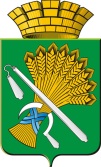 П О С Т А Н О В Л Е Н И Еот __.__.20__ года  № ___ г. Камышлов Об утверждении Порядка предоставления субсидий из бюджета Камышловского городского округа в целях возмещения затрат по официальному опубликованию муниципальных правовых актов и иной официальной информации органов местного самоуправления Камышловского городского округаВ соответствии со статьей 78 Бюджетного кодекса Российской Федерации, Федерального закона от 09 февраля 2009 года № 8-ФЗ «Об обеспечении доступа к информации о деятельности государственных органов и органов местного самоуправления», постановлением Правительства Российской Федерации от 18.09.2020 года № 1492 «Об общих требованиях к нормативным правовым актам, муниципальным правовым актам, регулирующим предоставление субсидий, в том числе грантов в форме субсидий, юридическим лицам, индивидуальным предпринимателям, а также физическим лицам - производителям товаров, работ, услуг, и о признании утратившими силу некоторых актов Правительства Российской Федерации и отдельных положений некоторых актов Правительства Российской Федерации», в целях реализации принципа обеспечения доступа граждан Камышловского городского округа к информации о деятельности органов местного самоуправления Камышловского городского округа, принимая во внимание законодательную обязанность опубликования нормативно-правовых актов и иной официальной информации, руководствуясь Уставом Камышловского городского округа, администрация Камышловского городского округа, ПОСТАНОВЛЯЕТ:Утвердить Порядок предоставления субсидий из бюджета Камышловского городского округа в целях возмещения затрат по официальному опубликованию муниципальных правовых актов и иной официальной информации органов местного самоуправления Камышловского городского округа (прилагается).Настоящее постановление опубликовать в газете «Камышловские известия» и разместить на официальном сайте Камышловского городского округа в информационно-телекоммуникационной сети «Интернет».Постановления главы Камышловского городского округа от 07.04.2015 года № 588 «Об утверждении Порядка предоставления из местного бюджета субсидии в целях возмещения затрат по официальному опубликованию муниципальных правовых актов и иной официальной информации органов местного самоуправления Камышловского городского округа» и от 04.04.2017 года № 315 «Порядок предоставления субсидий из бюджета Камышловского городского округа в целях возмещения затрат по официальному опубликованию муниципальных правовых актов и иной официальной информации органов местного самоуправления Камышловского городского округа» считать утратившими силу.Контроль исполнения настоящего постановления оставляю за собой.Глава Камышловского городского округа                                 А.В. Половников
УТВЕРЖДЕНпостановлением администрацииКамышловского городского округаот __.__.20__ года   №  ____             ПОРЯДОК предоставления субсидий из бюджета Камышловского городского округа в целях возмещения затрат по официальному опубликованию муниципальных правовых актов и иной официальной информации органов местного самоуправления Камышловского городского округа1. Настоящий Порядок определяет процедуру предоставления администрацией Камышловского городского округа субсидий некоммерческим организациям, не являющимся казенными учреждениями, в целях возмещения затрат по официальному опубликованию муниципальных правовых актов и иной официальной информации органов местного самоуправления Камышловского городского округа в периодических печатных изданиях, распространяемых на территории Камышловского городского округа (далее – субсидии).2. Настоящий Порядок разработан в соответствии со статьей 78 Бюджетного кодекса Российской Федерации, Федеральным законом от 09 февраля 2009 года № 8-ФЗ «Об обеспечении доступа к информации о деятельности государственных органов и органов местного самоуправления», подпунктом 7 статьи 17 Федерального закона от 06 октября 2003 года № 131-ФЗ «Об общих принципах организации местного самоуправления в Российской Федерации», постановлением Правительства Российской Федерации от 18.09.2020 года № 1492 «Об общих требованиях к нормативным правовым актам, муниципальным правовым актам, регулирующим предоставление субсидий, в том числе грантов в форме субсидий, юридическим лицам, индивидуальным предпринимателям, а также физическим лицам - производителям товаров, работ, услуг, и о признании утратившими силу некоторых актов Правительства Российской Федерации и отдельных положений некоторых актов Правительства Российской Федерации».3. Предоставление субсидии осуществляется за счет средств бюджета Камышловского городского округа в соответствии с решением Думы Камышловского городского округа о бюджете Камышловского городского округа на соответствующий год в пределах утвержденных бюджетных ассигнований и лимитов бюджетных обязательств на указанные цели.4. Главным распорядителем средств бюджета Камышловского городского округа по предоставлению субсидии является администрация Камышловского городского округа (далее – Администрация).5. Размер субсидии определяется утвержденными бюджетными ассигнованиями на печатные средства массовой информации на соответствующий финансовый год.6. Право на получение субсидии имеют некоммерческие организации, не являющиеся казенными учреждениями, в том числе бюджетные и автономные учреждения, включая учреждения, в отношении которых Администрация не осуществляет функции и полномочия учредителя, определенные решением Думы Камышловского городского округа для официального опубликования муниципальных нормативных правовых актов Камышловского городского округа:1) осуществляющие в соответствии со Свидетельством о регистрации СМИ производство и выпуск зарегистрированного средства массовой информации, территория распространения которого - Камышловский городской округ;2) не находящиеся в состоянии ликвидации и не имеющие решения Арбитражного суда Свердловской области о признании организации банкротом и об открытии конкурсного производства.7. Субсидия предоставляется на опубликование в течение года муниципальных правовых актов и иной официальной информации органов местного самоуправления Камышловского городского округа в периодическом печатном издании, распространяемом на территории Камышловского городского округа на основании Соглашения о предоставлении из местного бюджета субсидий в целях возмещения затрат по официальному опубликованию муниципальных правовых актов и иной официальной информации органов местного самоуправления Камышловского городского округа (далее – Соглашение) (прилагается).8. В целях заключения Соглашения юридическое лицо – получатель субсидии (далее – Получатель субсидии) предоставляет в Администрацию следующие документы (по состоянию на 1 число месяца, предшествующего месяцу, в котором планируется заключение соглашения):- копию свидетельства о регистрации средства массовой информации;- выписку из Единого государственного реестра юридических лиц, выданную не позднее одного месяца до даты подачи заявления о предоставлении субсидии;- заверенную руководителем копию устава некоммерческой организации;- сведения об отсутствии задолженности по налогам, сборам и иным обязательным платежам в бюджеты бюджетной системы Российской Федерации, срок исполнения по которым наступил в соответствии с законодательством Российской Федерации;- сведения об отсутствии просроченной задолженности по возврату в соответствующий бюджет бюджетной системы Российской Федерации субсидий, бюджетных инвестиций, предоставленных в том числе в соответствии с иными правовыми, и иная просроченная задолженность перед соответствующим бюджетом бюджетной системы Российской Федерации;- сведения о том, что получатель субсидий не находится в процессе реорганизации, ликвидации, банкротства и не имеет ограничения на осуществление хозяйственной деятельности.Получатели субсидий не должны являться иностранными юридическими лицами, а также российскими юридическими лицами, в уставном (складочном) капитале которых доля участия иностранных юридических лиц, местом регистрации которых является государство или территория, включенные в утверждаемый Министерством финансов Российской Федерации перечень государств и территорий, предоставляющих льготный налоговый режим налогообложения и (или) не предусматривающих раскрытия и предоставления информации при проведении финансовых операций (офшорные зоны) в отношении таких юридических лиц, в совокупности превышает 50 процентов.Получатели субсидий не должны получать средства из соответствующего бюджета бюджетной системы Российской Федерации в соответствии с иными нормативными правовыми актами, муниципальными правовыми актами на цели, указанные в настоящем Порядке.9. Юридический отдел Администрации в течение 5 рабочих дней проверяет представленные документы и при отсутствии замечаний к ним готовит проект Соглашения, обеспечивает подписание Соглашения сторонами, после чего направляет Соглашение в отдел учета и отчетности администрации Камышловского городского округа (далее – отдел учета и отчетности), для последующего исполнения.10. Получатель субсидии в срок до 10 числа месяца, следующего за отчетным, предоставляет в администрацию Камышловского городского округа заявку в произвольной форме на получение средств из бюджета Камышловского городского округа с приложением следующих документов:- справку о себестоимости 1 кв.см газетной площади;- сведения о количестве квадратных сантиметров газетной площади, затраченных на опубликование муниципальных правовых актов и иной официальной информации органов местного самоуправления Камышловского городского округа за отчетный период;- расчет суммы затрат на опубликование муниципальных правовых актов и иной официальной информации органов местного самоуправления Камышловского  городского округа за отчетный период;- документальное подтверждение затрат по опубликованию официальных материалов;- сведения об отсутствии задолженности перед бюджетами всех уровней и (или) государственными внебюджетными фондами, а равно отсутствие случаев нахождения в стадии банкротства, ликвидации, приостановления деятельности.11. Отдел учета и отчетности Администрации в течение 3 рабочих дней рассматривает полученные документы на соответствие Соглашению, принимает решение по итогам рассмотрения о возможности перечисления субсидий получателю.12. Основанием для отказа получателю субсидии в предоставлении субсидии является:- несоответствие представленных получателем субсидии документов требованиям, определенным настоящим Порядком, или непредставление (предоставление не в полном объеме) указанных в пункте 10 настоящего Порядка документов;- недостоверность представленной получателем субсидии информации;- несоответствие Получателя субсидий требованиям, предъявляемым настоящим Порядком.13. Сроки перечисления субсидии – ежеквартально,  не позднее десятого рабочего дня после принятия Администрацией решения по результатам рассмотрения документов, указанных в пункте 10 настоящего Порядка в сроки, установленные пунктом 11 настоящего Порядка.14. Субсидия перечисляется на расчетный счет, открытый получателям субсидий в учреждениях Центрального банка Российской Федерации или кредитных организациях.15. Субсидия предоставляется в целях возмещения фактических затрат на оплату труда персонала, расходы на бумагу, типографские расходы, включенные в себестоимость 1 кв.см газетной площади.16. Администрация, финансовое управление Администрации осуществляют контроль за соблюдением Получателем субсидии условий, целей и порядка предоставления Субсидии.17. В   случае установления Администрацией или получения от финансового управления Администрации информации о фактах нарушения Получателем субсидий порядка, целей и условий предоставления Субсидии, предусмотренных настоящим Порядком, в том числе указания в документах, представленных Получателем субсидии, недостоверных сведений, Получателю субсидии направляется требование об устранении нарушений и приостанавливается предоставление Субсидии до устранения указанных нарушений с обязательным уведомлением Получателя субсидии.18. В случае если Получателем субсидии допущены нарушения условий предоставления Субсидии, нецелевое использование Субсидии, Получателю субсидии направляется требование о возврате средств Субсидии в бюджет Камышловского городского округа в течение 10 рабочих дней.19. Требование о возврате средств Субсидии в бюджет Камышловского городского округа подготавливается Администрацией (отделом учета и отчетности) в письменной форме с указанием Получателя субсидии, платежных реквизитов, срока возврата и суммы Субсидии, подлежащей возврату (с приложением порядка расчета (при необходимости).20. Получатель субсидий несет ответственность за нецелевое использование бюджетных средств (субсидий) в соответствии с действующим законодательством.Приложение к Порядку предоставления субсидий из  бюджета Камышловского городского округа в целях возмещения затрат по официальному опубликованию муниципальных правовых актов и иной официальной информации органов местного самоуправления Камышловского городского округаСОГЛАШЕНИЕо предоставлении субсидий из бюджета Камышловского городского округа в целях возмещения затрат по официальному опубликованию муниципальных правовых актов и иной официальной информации органов местного самоуправления Камышловского городского округаг. Камышлов                                                   «____» _____________ 20____года                                                                                                             Администрация Камышловского городского округа, именуемая в дальнейшем «Главный распорядитель», в лице _____________________________________ действующего на основании ________________________________________, с одной стороны, и_________________________________________________________________,                  (наименование юридического лица – получателя субсидий)именуемый в дальнейшем «Получатель», в лице________________________                   ___________________, действующего на основании Устава, с  другой  стороны, далее именуемые «Стороны», в  соответствии с  Бюджетным кодексом Российской Федерации, решением Думы Камышловского городского округа от «___»__________20__года  «О бюджете Камышловского городского округа на 20__ год и на плановый период 20__ и 20__годов», постановлением главы Камышловского городского округа от ___________  № ____  «Об утверждении Порядка предоставления субсидий из бюджета Камышловского городского округа в целях возмещения затрат по официальному опубликованию муниципальных правовых актов и иной официальной информации органов местного самоуправления Камышловского городского округа» (далее – Порядок предоставления субсидий), приказом  финансового управления администрации Камышловского городского округа  от 29.12.2016 года № 106-О «Об утверждении типовых форм договоров (соглашений) о предоставлении из бюджета Камышловского городского округа субсидий  юридическим лицам (за исключением муниципальных учреждений), индивидуальным предпринимателям, физическим лицам –  производителям товаров, работ,  услуг»  заключили   настоящее   соглашение   (далее – соглашение)   о нижеследующем.1. Предмет Соглашения1.1.	Предметом   настоящего   соглашения   является   предоставление из бюджета Камышловского городского округа в 20__ 	году/20__ - 20__	годах Получателю субсидии в целях возмещения затрат по официальному опубликованию муниципальных правовых актов и иной официальной информации органов местного самоуправления Камышловского городского округа (далее - Субсидия).1.2.	Субсидия предоставляется Главным распорядителем в соответствии с лимитами бюджетных обязательств, доведенными Главному распорядителю по кодам классификации расходов бюджетов Российской Федерации: код Главного распорядителя_________	, раздел _______, подраздел _______, целевая статья ________, вид расходов __________  в рамках подпрограммы «Информационное обеспечение деятельности органов местного самоуправления Камышловского городского округа» муниципальной программы «Развитие социально-экономического комплекса Камышловского городского округа на 2021-2027 годы».2. Размер Субсидии2.1. Размер Субсидии, предоставляемой из бюджета Камышловского городского округа в соответствии с настоящим соглашением, составляет:в 20	году	(	) рублей.(сумма прописью3. Условия предоставления Субсидии	3.1. Соответствие Получателя требованиям, установленным Порядком предоставления субсидий.3.2. Предоставление Получателем документов, необходимых для получения Субсидии, в соответствии с приложением № 1 к настоящему соглашению.        3.3. Согласие Получателя на осуществление Главным распорядителем и органами муниципального финансового контроля проверок соблюдения Получателем условий, целей и порядка предоставления Субсидии.4. Порядок перечисления Субсидии4.1.	Перечисление Субсидии осуществляется в соответствии с бюджетным законодательством Российской Федерации на счет __________________________________________________________________(реквизиты счета Получателя)открытый в	.(указывается наименование кредитной организации)4.2.	Срок (периодичность) перечисления субсидии: ежеквартально.Перечисление Субсидии осуществляется Главным распорядителем в течение 10 рабочих дней после предоставления документов, подтверждающих фактически произведенные расходы, с приложением копий первичных документов.4.3.	Главный распорядитель отказывает Получателю в предоставлении
Субсидии в случаях, установленных Порядком предоставления субсидий.5. Права и обязанности Сторон5.1. Главный распорядитель обязуется:рассмотреть в порядке и сроки, установленные Порядком предоставления субсидий, представленные Получателем документы;обеспечить предоставление Субсидии в порядке и при соблюдении Получателем условий    предоставления    Субсидии, установленных Порядком предоставления субсидий и настоящим соглашением;3)	обеспечить перечисление субсидии на счет Получателя, указанный в
пункте 4.1 настоящего соглашения;4)	осуществлять контроль за соблюдением Получателем условий, целей и порядка предоставления Субсидии;в случае установления Главным распорядителем или получения от органа муниципального финансового контроля информации о фактах нарушения Получателем порядка, целей и условий предоставления Субсидии, предусмотренных Порядком предоставления субсидий, в том числе указания в документах, представленных Получателем, недостоверных сведений, направлять Получателю требование об устранении нарушений и приостанавливать предоставление Субсидии до устранения указанных нарушений с обязательным уведомлением Получателя;6)	в случае если Получателем допущены нарушения условий
предоставления Субсидии, нецелевое использование Субсидии, направлять Получателю требование  о возврате средств Субсидии в бюджет Камышловского городского округа в срок 10 рабочих дней.Требование о возврате средств Субсидии в бюджет Камышловского городского округа подготавливается Главным распорядителем в письменной форме с указанием Получателя, платежных реквизитов, срока возврата и суммы Субсидии, подлежащей возврату (с приложением порядка расчета (при необходимости));5.2.	Главный распорядитель вправе:запрашивать у Получателя документы и материалы, необходимые для осуществления контроля за соблюдением условий предоставления Субсидии.5.3.	Получатель обязуется:1)	обеспечивать выполнение условий предоставления Субсидии,
установленных настоящим соглашением, в том числе:предоставить Главному распорядителю документы, необходимые для предоставления субсидии, указанные в приложении № 1 к настоящемусоглашению, соответствующие требованиям, установленным Порядком предоставления субсидий;2)	устранять факты нарушения порядка, целей и условий предоставления Субсидии в сроки, определенные в требовании Главного распорядителя;3)	возвращать в бюджет Камышловского городского округа Субсидию в размере и в сроки, определенные в требовании Главного распорядителя;4)	направлять по запросу Главного распорядителя документы и
информацию, необходимые для проведения проверок соблюдения порядка, целей и условий предоставления Субсидии, в течение 5 рабочих дней со дня получения запроса Главного распорядителя;5.4. Получатель вправе:обращаться к Главному распорядителю за разъяснениями в связи с исполнением настоящего соглашения;осуществлять иные права, установленные бюджетным законодательством Российской Федерации, Порядком предоставления субсидий и настоящим соглашением.6. Ответственность Сторон6.1. В случае неисполнения или ненадлежащего исполнения своих обязательств по настоящему соглашению Стороны несут ответственность в соответствии с законодательством Российской Федерации.7. Заключительные положения7.1. Споры, возникающие между Сторонами в связи с исполнением настоящего соглашения, решаются ими, по возможности, путем проведения переговоров с оформлением соответствующих протоколов или иных документов. При недостижении согласия споры между Сторонами решаются в судебном порядке.7.2. Соглашение вступает в силу после его подписания Сторонами и действует до «___» _____ 20__года (полного исполнения Сторонами своих обязательств, кроме обязательства по перечислению Субсидии в соответствии с пунктом  4.2 настоящего соглашения).Обязательство по перечислению Субсидии, указанное в пункте 4.2 настоящего Соглашения, прекращается по окончании финансового года, в котором заключено соглашение, за исключением случаев, прямо предусмотренных муниципальными нормативными правовыми актами .7.3. Изменение настоящего соглашения осуществляется по инициативе Сторон в письменной форме в виде дополнительного соглашения к настоящему соглашению, которое является его неотъемлемой частью и вступает в действие после его подписания Сторонами.7.4.	Расторжение настоящего соглашения возможно в следующих случаях:1) реорганизация или прекращение деятельности Получателя;2) нарушения Получателем порядка, целей и условий предоставления Субсидии, установленных Порядком предоставления субсидии и настоящим Соглашением;Расторжение настоящего соглашения в одностороннем порядке возможно по требованию Главного распорядителя в случае недостижения Получателем установленных соглашением показателей результативности.7.5. Настоящее соглашение заключено Сторонами в двух экземплярах, имеющих равную юридическую силу, по одному для каждой из Сторон.8. Юридические адреса и платежные реквизиты Сторон9. Подписи СторонПриложение № 1 к Соглашению о предоставлении субсидий из бюджета Камышловского городского округа в целях возмещения затрат по официальному опубликованию муниципальных правовых актов и иной официальной информации органов местного самоуправления Камышловского городского округаПеречень документов, необходимых для получения субсидии из бюджета Камышловского городского округа в целях возмещения затрат по официальному опубликованию муниципальных правовых актов и иной официальной информации органов местного самоуправления Камышловского городского округа1. Заявка в произвольной форме на получение средств из бюджета Камышловского городского округа.2.  Справка о себестоимости 1 кв.см газетной площади.3. Сведения о количестве квадратных сантиметров газетной площади, затраченных на опубликование муниципальных правовых актов и иной официальной информации органов местного самоуправления Камышловского городского округа за отчетный период.4. Расчет суммы затрат на опубликование муниципальных правовых актов и иной официальной информации органов местного самоуправления Камышловского  городского округа за отчетный период.5. Документальное подтверждение затрат по опубликованию официальных материалов.6. Сведения об отсутствии задолженности перед бюджетами всех уровней и (или) государственными внебюджетными фондами, а равно отсутствие случаев нахождения в стадии банкротства, ликвидации, приостановления деятельности.СОГЛАСОВАНИЕПроекта постановления администрации Камышловского городского округаОб утверждении Порядка предоставления субсидий из бюджета Камышловского городского округа в целях возмещения затрат по официальному опубликованию муниципальных правовых актов и иной официальной информации органов местного самоуправления Камышловского городского округаот     .__.2020 № _______  Распоряжение разослать:  Д – 1 экз., организационный отдел – 1экз., юридический отдел – 1 экз., отдел учета и отчетности – 1 экз.Передано на согласование: ______________                                                         (дата)Глава Камышловского городского округа                             А.В.Половников Администрация Камышловского городского округаНаименование ПолучателяМесто нахождения:624860, Свердловская обл., г. Камышлов ул. Свердлова, 41 Место нахождения:(юридический адрес)Платежные реквизиты:ИНН 6613002150 КПП 663301001 л/с 03901000020 в финансовом управлении администрации Камышловского городского округа ОГРН 1026601077733              ОКПО 04041898 Платежные реквизиты:Администрация Камышловского городского округа Администрация Камышловского городского округа Краткое наименованиеполучателя СубсидииКраткое наименованиеполучателя Субсидии    _____________/___________    _____________/___________   _____________/_____________   _____________/_____________(подпись)(И.О.Фамилия)(подпись)(И.О.Фамилия)Должность, Фамилия и инициалыСроки и результаты согласованияСроки и результаты согласованияСроки и результаты согласованияДолжность, Фамилия и инициалыДата поступления на согласованиеДата согласованияЗамечания и подписьПервый заместитель главы администрации КГОБессонов Е.А.Заместитель главы администрации КГО Власова Е.Н.Заместитель главы администрации КГО Соболева А.А.Начальник отдела учета и отчетности Гиндер С.Н.Начальник юридического отдела Усова О.А.Начальник финансового управления Солдатов А.Г.Фамилия, имя, отчество исполнителя, место работы, должность, телефон:Сенцова Е.В., начальник организационного отдела администрации Камышловского городского округа»8(34375) 2-32-24